	No.LA/GA/8/ASY/RC/207  	 EIGHTH LEGISLATIVE ASSEMBLY 	OF MIZORAM	RULES COMMITTEE	( 2020 – 2021)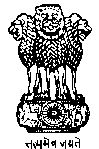 	FIRST REPORT	Presented to Speaker on 9.10.2020  	  Published by     	 Mizoram Legislative Assembly Secretariat, 	    Aizawl, Mizoram.(i)TABLE OF CONTENT1.	Composition of the Committee		-	(ii)2.	Introduction					-	(iii)3.	Report					-	1-2(ii)COMPOSITION OF THE COMMITTEEChairmanPu Lalrinliana Sailo, SpeakerMembers		1.	Pu Zodintluanga Ralte		2.	Pu Lalduhoma		3.	Pu Buddha Dhan Chakma		4.	Pu Lawmawma Tochhawng		5.	Pu Lalchhuanthanga		6.	Pu L. Thangmawia		7.	Dr. Vanlaltanpuia		8.	Pu Lalrinsanga RalteSecretariat		1.Pu H. Lalrinawma,Commissioner & Secretary		2.Pu Lalhmahruaia Zote, Additional Secretary		3.Pi Vanlalthantlingi ,Joint Secretary		4.Pu Zothansanga Ralte ,Deputy Secretary		5. Pu Lalthangmawia,Under Secretary		6. Pu Vanlalfamkima Sailo,Committee Officer(iii)INTRODUCTION	I, L. Thangmawia, Member,  Rules Committee, as authorised by the Committee on its behalf present this First Report of Rules Committee of the Eighth Legislative Assembly (2020-2021) to the Speaker, Mizoram Legislative Assembly.	The Committee at its sitting held on 30.9.2020 considered the need to amend Rule 276 (1) and Rule 277 (2) of the Rules of Procedure and Conduct of Business in Mizoram Legislative Assembly. 	This Report deals with the amendment of  Rule 276 (1) and Rule 277 (2).	The Committee at its sitting held on 7.10.2020 considered and adopted this Report.									     					L. THANGMAWIA						 Member					    Rules Committe1REPORT	In accordance with Rule 276 (1) of the Rules of Procedure and Conduct of Business in Mizoram Legislative Assembly, 5 (five) Subject Committees were constituted in Mizoram Legislative Assembly on 7.9.1996. Pursuant to the recommendation of the First Report of the Rules Committee of the Seventh Legislative Assembly presented to the House on 19.3.2014, the number of Subject Committees was reduced to 3 (three).  	The Rules Committee of the Eighth Mizoram Legislative Assembly held on 30.9.2020 considered the number of Subject Committee and felt the need to suitably amend the relevant rules so that the number of Subject Committees constituted can be more than 3 (three) with a maximum of not more than 5 (five) as and when necessary. It therefore, recommends amendments to Rule 276 (1) and Rule 277 (2) as the following :1.  Amendment to Rule 276(1)  	: Sub-rule (1) of Rule 276 shall be substituted by the words “There  shall be not more than 5 (five) Subject Committees as enumerated in the Fourth Schedule,” 22.  Amendment to Rule 277(2)  	: Sub-rule (2) of Rule 277 					  shall be deleted.	Allocation of different Government Departments under the Fourth Schedule may also be re-arranged by the Speaker in consultation with the Chief Minister under Rule 276 (2) of the Rules of Procedure and Conduct of Business in Mizoram Legislative Assembly.							 LALRINLIANA SAILO						        Speaker								   &								       Chairman							 Rules Committee